ПАСПОРТдорожной безопасностиМуниципальное казенное общеобразовательное   учреждение «Средняя общеобразовательная школа № 1»2016Общие сведения об объекте.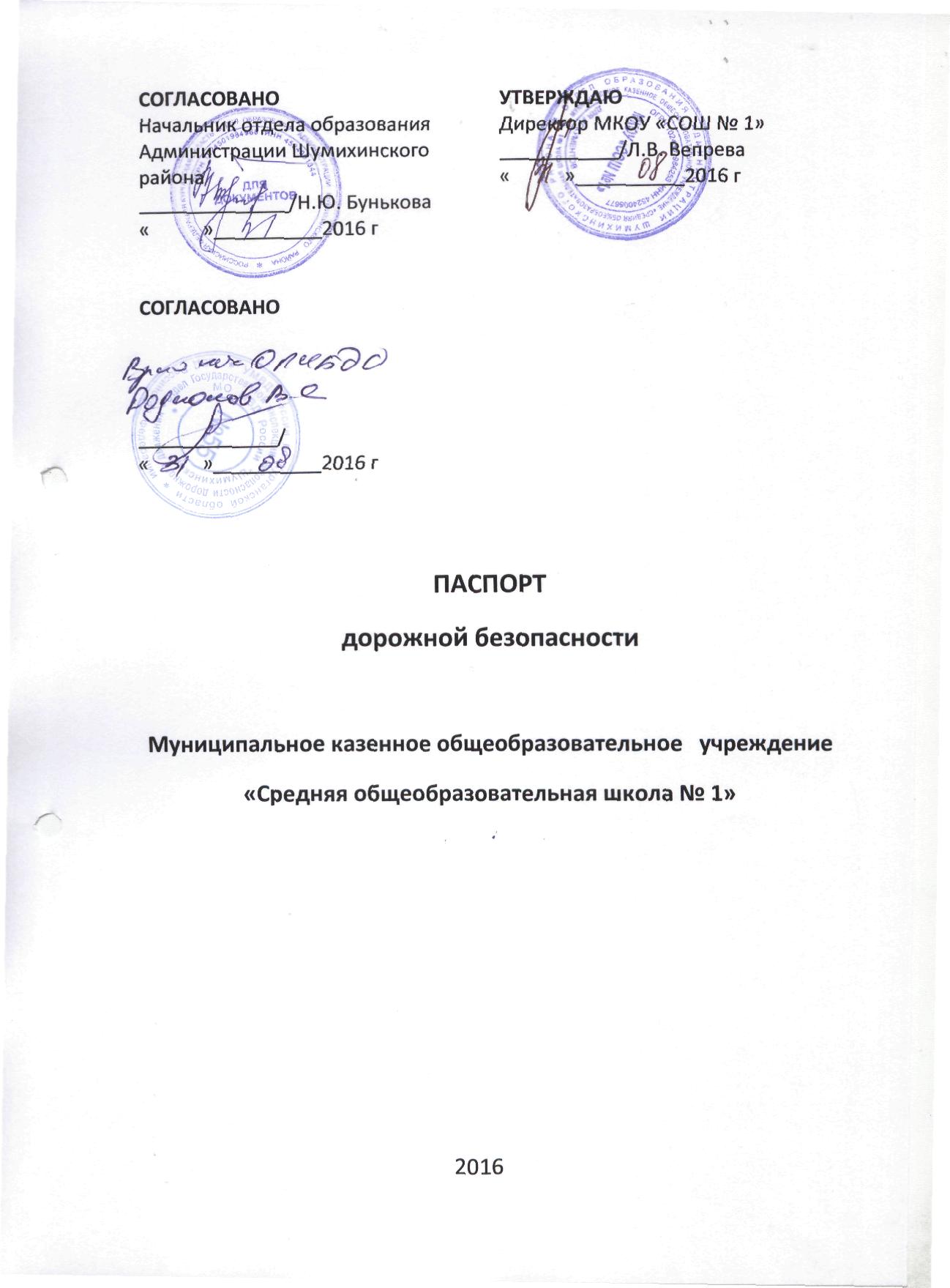 Муниципальное казенное общеобразовательное   учреждение «Средняя общеобразовательная школа № 1»МКОУ «СОШ № 1» Юридический  адрес  ул. Победы, 21                                     Г. Шумиха                                      Курганская область                                      641110                                      Т.8 (35245) 2-10-71Ведомственная принадлежностьОтдел образования Шумихинского района Курганской области ул. Кирова г. ШумихаКурганская область641100т. 2-21-59Форма собственности: муниципальнаяДиректор МКОУ  «СОШ № 1» Вепрева Людмила Вячеславовна Шумихинский район, г. Шумиха, ул.    Ленина, 112/24  с.т.  8 9225722479Наполняемость объекта  учащимися  в течение суток по дням недели: Средняя / максимальная посещаемость объекта в день с понедельника по субботу   –        419        человек.Ответственные от Госавтоинспекции  Старший   лейтенант   полиции     Водянникова И.А.Тел. 8 (35245) 21761,         моб 89195775771Ответственные работникиза мероприятия по профилактике  детского травматизмаДиректор:   Вепрева Людмила ВячеславовнаТел. 8 (35245) 2-10-71,         моб.  8 9225722479Наличие  кабинета  по БДД - отсутствуетНаличие автогородка (площадки) по БДД - отсутствуетВремя занятий в ОУ: 1-ая смена: 8.00 – 13.502-ая смена: 14.00 – 18.10Телефоны оперативных служб:112 - SOS    01, 101 – пожарная служба02, 102 – полиция 03, 103 – Скорая помощь04, 104 – Газовая служба                                                          СодержаниеI. План-схема ОУ. а) район расположения ОУ, пути движения транспортных средств и детей (учеников, обучающихся); б) организация дорожного движения в непосредственной близости от образовательного учреждения с размещением соответствующих технических средств, маршруты движения детей и расположение парковочных мест; в) маршруты движения организованных групп детей от МКОУ «СОШ № 1» к стадиону, парку, РДК, МКОУ ДОД «ДЮСШ», МКОУДОД «ЦРТДиЮ», районному музею, кинотеатру «Родина», МКОУ «СОШ № 4», МКОУ СОШ № 3, ГБОУ СПО «ШАСК»; II. Приложения:Схемы необходимы для общего представления о районе расположения МКОУ  «СОШ № 1».А). Образовательное учреждение МКОУ  «СОШ № 1»  расположено  во дворе на улице Победы, 21. Рядом располагается оживленная транспортными средствами улица  Победы. На схеме указаны безопасные маршруты движения детей (учеников) от остановочного пункта  к  МКОУ  «СОШ № 1» и обратно. Б). На схеме указываются безопасные маршруты движения детей от МКОУ «СОШ № 1»  к стадиону, парку, МКОУ СОШ№3, МКОУ «СОШ № 4», музею, РДК, стадиону, кинотеатру «Родина», центральной площади и обратно. Данные схемы должны использоваться преподавательским составом при организации движения групп детей к местам проведения занятий вне территории МКОУ «СОШ № 1».Территория, указанная в схеме, включает в себя: - образовательное учреждение; -  пришкольный участок вне территории МКОУ, на которой  могут проводиться соревнования, парк, в котором педагогами проводятся занятия на открытом воздухе; - музей;- кинотеатр;- центральная площадь;-МКОУ СОШ№3; -МКОУ «СОШ № 4»;- пути движения детей (учеников)  в/из образовательного учреждения; - направление безопасного маршрута движения детей (учеников, обучающихся);В) На схеме обозначено: - расположение жилых домов, зданий и сооружений;- автомобильные дороги и тротуары (Улицы: Ленина, Гоголя, Советская, Гагарина, Победы,  Чкалова; - пути движения транспортных средств (улицы: Ленина, Гоголя, Островского, Советская, Гагарина, Первомайская, Куйбышева, Элеваторская, Чкалова); - уличные (наземные – нерегулируемые) и внеуличный (надземный) пешеходные переходы;             - названия улиц.I. План-схемы ОУ.А) План-схема района расположения МКОУ «СОШ №1», пути движения транспортных средств и детей (учеников) 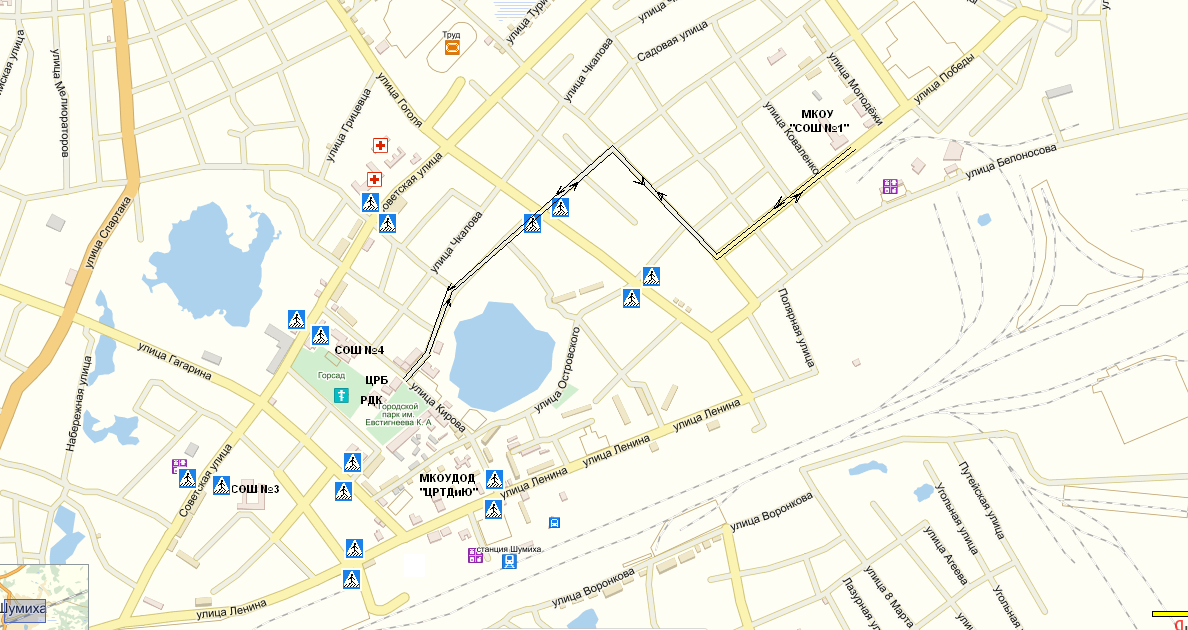 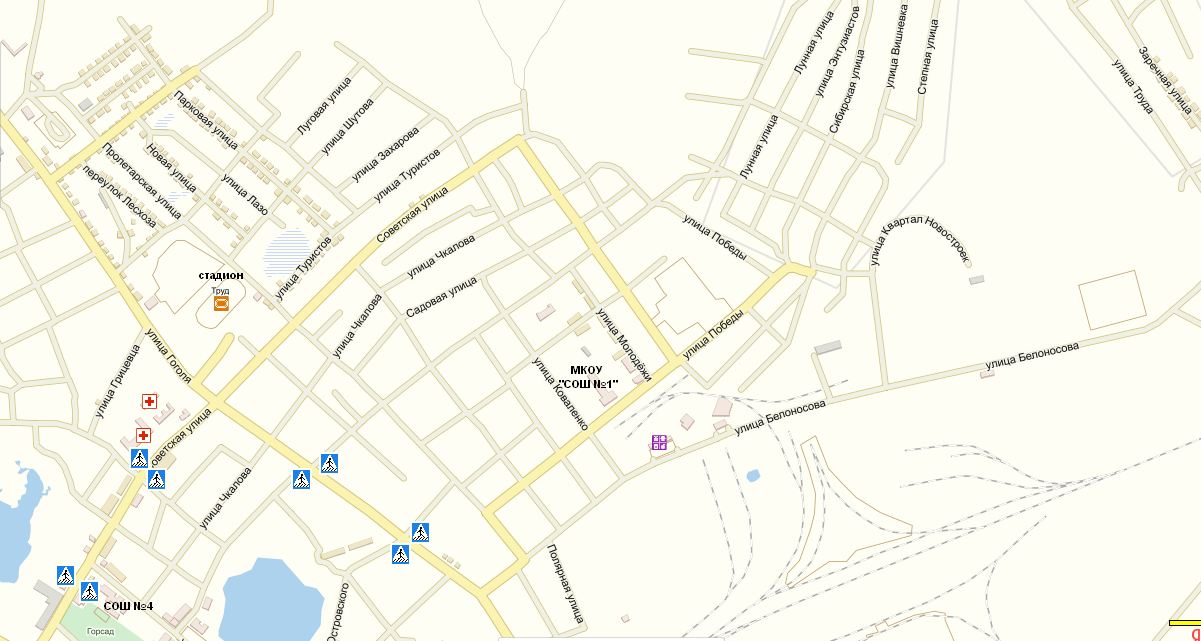 I. План-схемы ОУ. 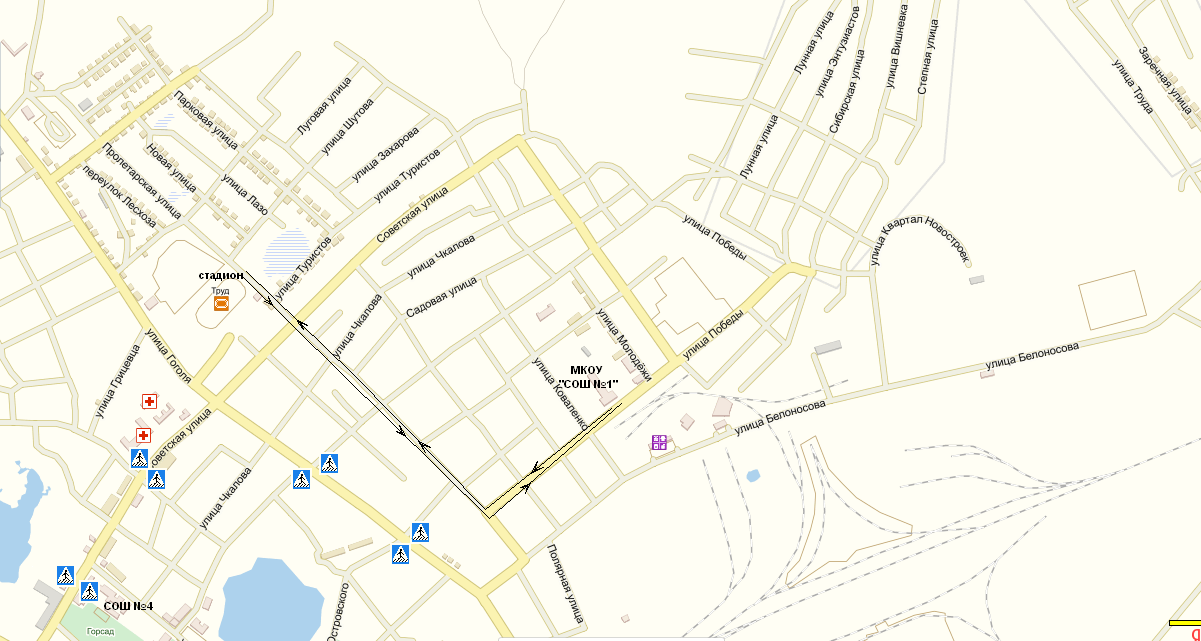  Б) План-схема  маршрута движения организованных групп детей от МКОУ «СОШ № 1»  к стадионуI. План-схемы ОУ.В) План-схема  маршрута движения организованных групп детей от МКОУ «СОШ № 1»  к РДК, центральная библиотека, администрация района                                                                                                            I. План-схемы ОУ. Г) План-схема  маршрута движения организованных групп детей от МКОУ «СОШ № 1» до  школы  №4, кинотеатра, музея, школы №3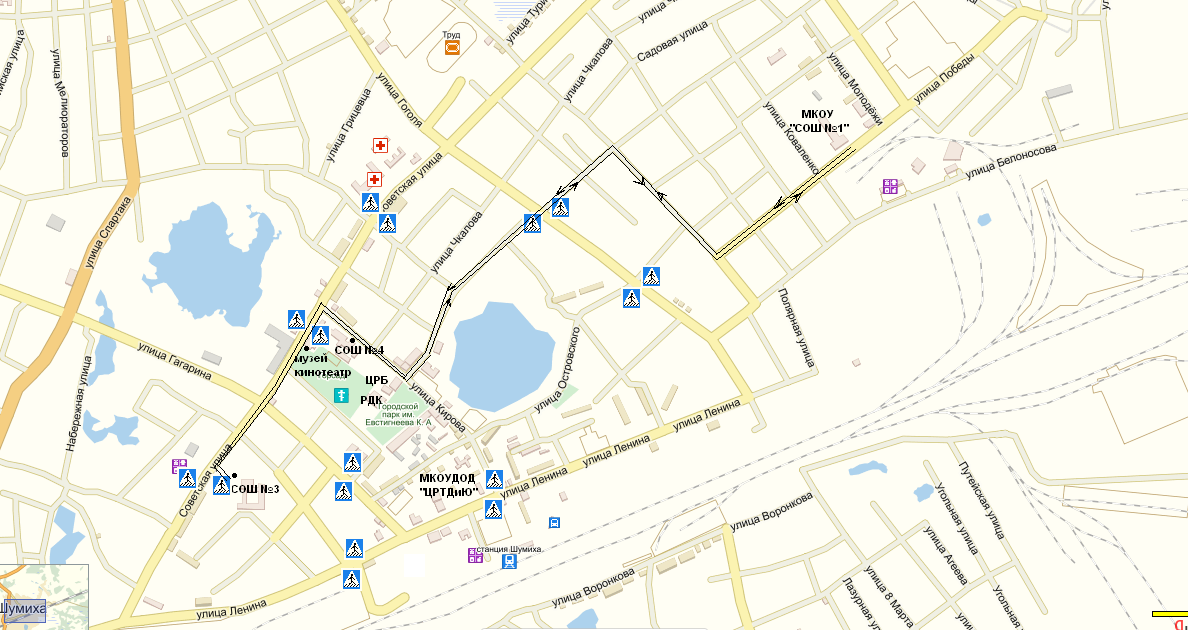                                                                                                            I.  План-схемы ОУ. Д) План-схема  маршрута движения организованных групп детей от МКОУ  «СОШ № 1»  к МКОУДОД «ЦРТДиЮ»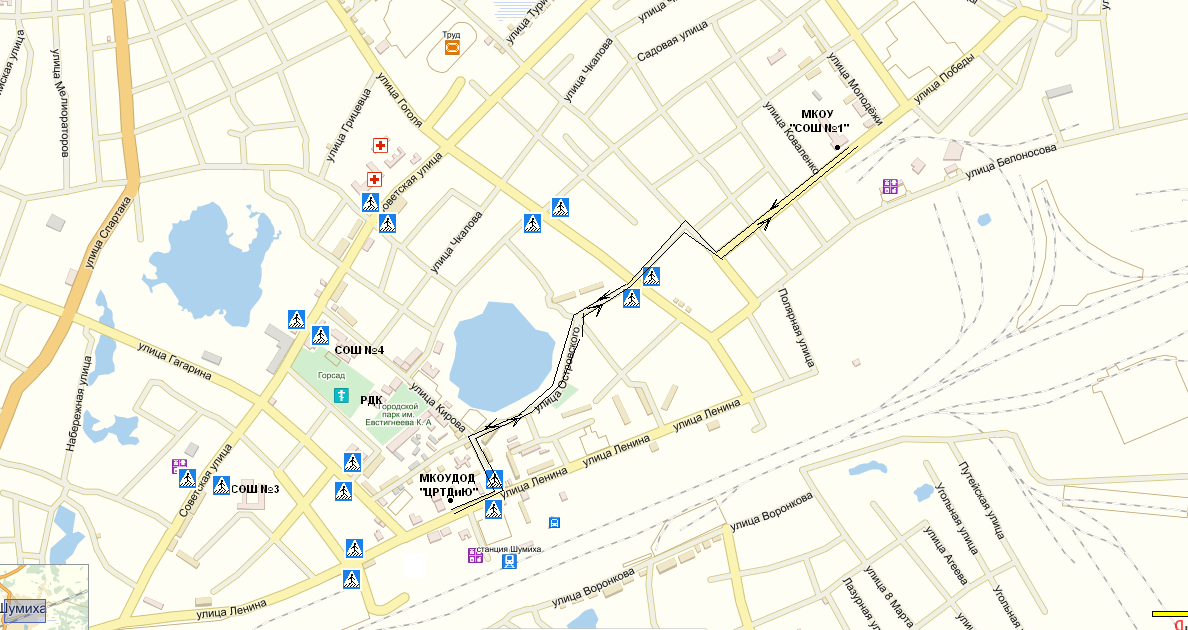 Общие сведения об объекте.Кушмянская ООШ – филиал муниципального казенного общеобразовательного   учреждения «Средняя общеобразовательная школа № 1»МКОУ «СОШ № 1» Юридический  адрес  ул. Победы, 21                                     Г. Шумиха                                      Курганская область                                      641110                                      Т.8 (35245) 2-10-71Ведомственная принадлежностьОтдел образования Шумихинского района Курганской области ул. Кирова г. ШумихаКурганская область641100т. 2-21-59Форма собственности: муниципальнаяДиректор МКОУ  «СОШ № 1» Вепрева Людмила Вячеславовна Шумихинский район, г. Шумиха, ул.    Ленина, 112/24  с.т.  8 9225722479Наполняемость объекта  учащимися  в течение суток по дням недели: Средняя / максимальная посещаемость объекта в день с понедельника по субботу   –        419        человек.Ответственные от Госавтоинспекции  Старший   лейтенант   полиции     Водянникова И.А.Тел. 8 (35245) 21761,         моб 89195775771Ответственные работникиза мероприятия по профилактике  детского травматизмаДиректор:   Вепрева Людмила ВячеславовнаТел. 8 (35245) 2-10-71,         моб.  8 9225722479Наличие  кабинета  по БДД - отсутствуетНаличие автогородка (площадки) по БДД - отсутствуетВремя занятий в ОУ:  8.30 – 13.50Телефоны оперативных служб:112 - SOS    01, 101 – пожарная служба02, 102 – полиция 03, 103 – Скорая помощь04, 104 – Газовая службаСодержаниеI. План-схема ОУ. а) район расположения ОУ, пути движения транспортных средств и детей (учеников, обучающихся); б) организация дорожного движения в непосредственной близости от образовательного учреждения с размещением соответствующих технических средств, маршруты движения детей и расположение парковочных мест; в) маршруты движения организованных групп детей от Кушмянской ООШ, к СДК; II. Приложения:Схемы необходимы для общего представления о районе расположения Кушмянской ООШ.А). Образовательное учреждение Кушмянская ООШ  расположена окраине села по  улице Советская, 49.Б). На схеме указываются безопасные маршруты движения детей от  школы до СДК и обратно. Данная схема должна использоваться преподавательским составом при организации движения групп детей к месту проведения занятий вне территории  школы.Территория, указанная в схеме, включает в себя: - образовательное учреждение; -  пришкольный участок вне территории МКОУ, на которой  могут проводиться соревнования, парк, в котором педагогами проводятся занятия на открытом воздухе;СДК;- пути движения детей (учеников)  в/из образовательного учреждения; - направление безопасного маршрута движения детей (учеников, обучающихся);В) На схеме обозначено: - расположение жилых домов.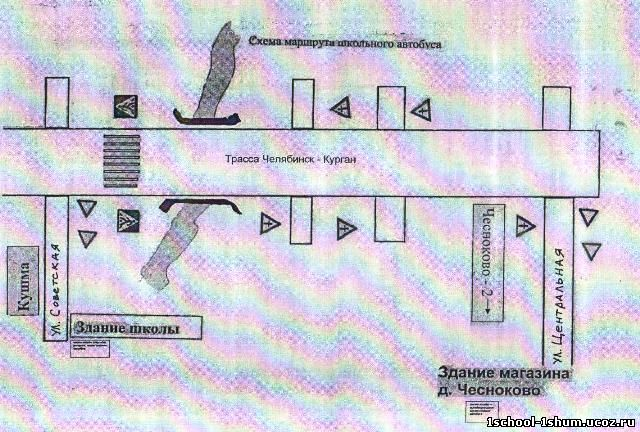 СОГЛАСОВАНО     Начальник отдела образования Администрации Шумихинского района______________/Н.Ю. Бунькова«           »__________2016 гУТВЕРЖДАЮДиректор МКОУ «СОШ № 1»___________/Л.В. Вепрева«           »__________2016 гСОГЛАСОВАНО_____________/«           »__________2016 г